Mental Health Helplines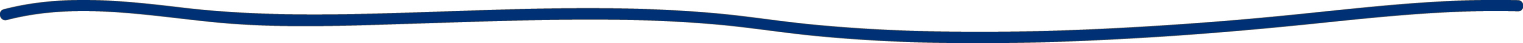 	Anxiety UKCharity providing support if you've been diagnosed with an anxiety condition.Call: 08444 775 774 (Mon-Fri, 9.30am-5.30pm)Website: www.anxietyuk.org.uk	Bipolar UKA charity helping people living with manic depression or bipolar disorder. Contact via Website: www.bipolaruk.org.uk	B-EAT Eating Disorder AssociationCall: 08456 341 414	CALMCALM is the Campaign Against Living Miserably, for men aged 15-35. Dedicated to preventing men from committing suicide:London helpline: call 0808 802 5858 (5pm to midnight) Website: www.thecalmzone.net	CRUSECRUSE National helpline 0808 808 1677	Men’s Health Forum24/7 stress support for men by text, chat and email: Website: www.menshealthforum.org.uk	Mental Health FoundationProvides information and support for anyone with mental health problems or learning disabilities:Website: www.mentalhealth.org.uk	No PanicVoluntary charity offering support for sufferers of panic attacks and OCD. Offers a course to help overcome your phobia/OCD. Includes a helpline:Call 0844 967 4848 (daily, 10am-10pm) Website: www.nopanic.org.uk	MindMind is the UK’s largest mental health charity. It provides information and support to improve the lives of people suffering from mental distress. Call 020 8519 2122 or visit www.mind.org.ukMind also provides Helplines to make sure people get the help and support they need:	Mind HelplinesAll Mind helplines are available Monday to Friday, excluding Bank Hols – 9am – 6pmMindinfolineInformation on a range of mental health topics, types of mental health problems, where to get help, medication and alternative treatments and advocacy:Call: 0300 123 3393 or text 86463 Email: info@mind.org.ukMind legal-lineLegal and general information on mental health law: Call: 0300 466 6463Email: legal@mind.org.ukMind Blue Light InfolineMind’s Blue Light infoline is specifically for emergency service staff, volunteers and family. The team provides information on a range of topics including; Staying mentally well at work, different types of mental health services, how and where to get help, medical and alternative treatments, advocacy, information about post-traumatic stress disorder, existing mental health support and mental health and the law.Call: 0300 303 5999 (local rates) or text 84999 Email: bluelightinfo@mind.org.uk	Obsessive Compulsive Disorder ActionSupport for people with obsessive compulsive disorder (OCD). Includes information on treatment and online resources:Call 0845 390 6232 (Mon-Fri, 9.30am-5pm) Website: www.ocdaction.org.uk	Obsessive Compulsive Disorder UKA charity run by people with OCD, for people with OCD. Includes facts, news and treatments:Call 0845 120 3778 (Mon-Fri, 9am-5pm) Website: www.ocduk.org	PAPYRUSYoung suicide prevention society.Call: HOPElineUK 0800 068 4141 (Mon-Fri,10am-5pm & 7-10pm. Weekends 2-5pm)Website: www.papyrus-uk.orgPremier LifelineThe National Christian Helpline. Being there at the end of the phone. A place where faith and compassion meet.Call: 0300 111 0101 (9am-midnight, 7 days a week)	Rape and Sexual Abuse Support CentreCall: 0808 802 9999 (Tuesday and Wednesday 12 – 2.30pm. 7 – 9.30pm)	Survivors UKFor male abuse victims:Call: 0845 122 1201 (Tuesday and Wednesday 7 – 9.30pm)	National Self Harm NetworkCall: 0800 622 6000 (Daily 7 – 11pm)	Rethink Mental IllnessSupport and advice for people living with mental illness: Call: 0300 5000 927 (Mon-Fri, 9.30am-4pm)Website: www.rethink.org	SamaritansConfidential support for people experiencing feelings of distress or despair:Call: 116 123 (free 24-hour helpline) Website: www.samaritans.org.uk	SaneCharity offering support and carrying out research into mental illness: Call: 0845 767 8000 (daily, 6-11pm)SANEmail email: sanemail@org.uk Website: www.sane.org.uk   Mindline Trans+?Mindline Trans+ is a confidential emotional, mental health support helpline and signposting service for people who identify as Trans, A Gender, Gender Fluid, Non-binary.Trans and Trans allies who volunteer to respond to your calls as often as possible. We are open 2 evenings a week Mondays and Fridays from 8pm to midnight. Call 0300 330 5468	Winston’s WishNational charity for bereaved children – 08088 020 021	Young MindsInformation on child and adolescent mental health. Services for parents and professionals.Call Parents' helpline 0808 802 5544 (Mon-Fri, 9.30am-4pm) Website: www.youngminds.org.uk